.	 Mehmet Ali BATURALP	          Okul Müdürü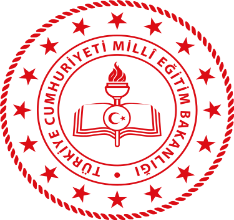 BAYIRÖZÜ İLKOKULU-ORTAOKULU2023-2024 EĞİTİM ÖĞRETİM YILI 
HAFTA İÇİ ZAMAN ÇİZELGESİ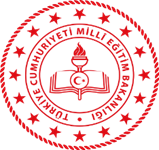 .